Бойко Александра Александровна(Фамилия Имя Отчество)ОСНОВНАЯ ИНФОРМАЦИЯ:ОБРАЗОВАНИЕ:Дата рождения:08.05.2003Место для фото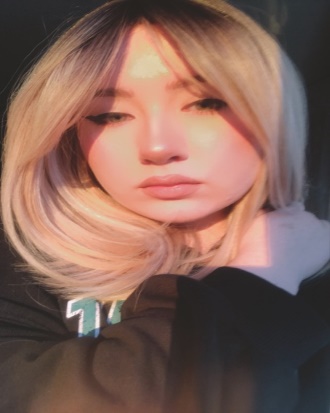 Семейное положение:Не замужемМесто для фотоМесто жительства:     г. ХабаровскМесто для фотоТелефон:89141945628Место для фотоE-mail:   Kadehas446@mail.ruМесто для фотоЦЕЛЬ:Развитие в области парикмахерского искусстваМесто для фотоПериод 
обученияНазвание 
учебного 
учрежденияСпециальность/профессия2019-2022КГА ПОУ «Хабаровский технологический колледж»Парикмахер-технологОпыт работы,Практика:Парикмахерская «Пчелка»Данные о курсовых и дипломных работах: Курсовая работа «Бизнес план парикмахерской Эдем»Курсовая работа «Романтические прически»Профессиональные навыки:Мужские и женские стрижкиОкрашиваниеДополнительные навыки:Граф. дизайнЛичные качества: Быстро обучаемая, коммуникабельная, внимательнаяНа размещение в банке данных резюме выпускников на сайте колледжа моей персональной информации и фото СОГЛАСЕН(-НА) СОГЛАСНА